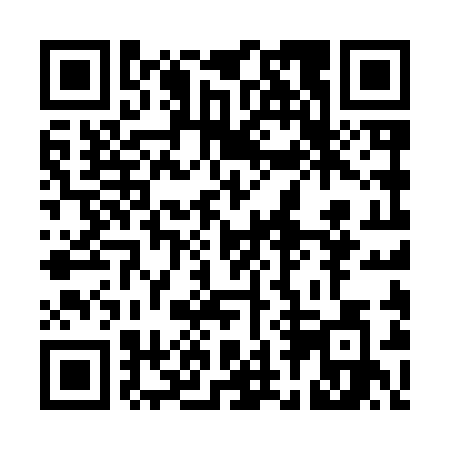 Ramadan times for Oblotne, PolandMon 11 Mar 2024 - Wed 10 Apr 2024High Latitude Method: Angle Based RulePrayer Calculation Method: Muslim World LeagueAsar Calculation Method: HanafiPrayer times provided by https://www.salahtimes.comDateDayFajrSuhurSunriseDhuhrAsrIftarMaghribIsha11Mon4:274:276:2012:073:595:565:567:4212Tue4:244:246:1812:074:015:575:577:4413Wed4:224:226:1512:074:025:595:597:4614Thu4:194:196:1312:064:046:016:017:4815Fri4:174:176:1112:064:056:036:037:5016Sat4:144:146:0912:064:076:046:047:5217Sun4:124:126:0612:064:086:066:067:5418Mon4:094:096:0412:054:096:086:087:5619Tue4:074:076:0212:054:116:106:107:5820Wed4:044:045:5912:054:126:116:118:0021Thu4:014:015:5712:044:146:136:138:0222Fri3:593:595:5512:044:156:156:158:0423Sat3:563:565:5212:044:166:166:168:0624Sun3:533:535:5012:044:186:186:188:0825Mon3:513:515:4812:034:196:206:208:1026Tue3:483:485:4512:034:206:226:228:1227Wed3:453:455:4312:034:226:236:238:1428Thu3:423:425:4112:024:236:256:258:1629Fri3:393:395:3812:024:246:276:278:1830Sat3:373:375:3612:024:256:286:288:2131Sun4:344:346:341:015:277:307:309:231Mon4:314:316:311:015:287:327:329:252Tue4:284:286:291:015:297:347:349:273Wed4:254:256:271:015:307:357:359:304Thu4:224:226:241:005:327:377:379:325Fri4:194:196:221:005:337:397:399:346Sat4:164:166:201:005:347:407:409:377Sun4:134:136:1812:595:357:427:429:398Mon4:104:106:1512:595:377:447:449:419Tue4:074:076:1312:595:387:467:469:4410Wed4:044:046:1112:595:397:477:479:46